      МИНИСТЕРСТВО НАУКИ И ВЫСШЕГО ОБРАЗОВАНИЯ РОССИЙСКОЙ ФЕДЕРАЦИИФедеральное государственное бюджетное образовательное учреждение высшего образования«Мариупольский государственный университет имени А.И. Куинджи»(ФГБОУ ВО «МГУ имени А.И. Куинджи»)Факультет гуманитарных и социальных наук Кафедра иностранных языков и межкультурной коммуникации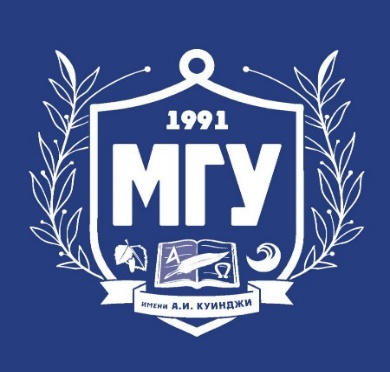 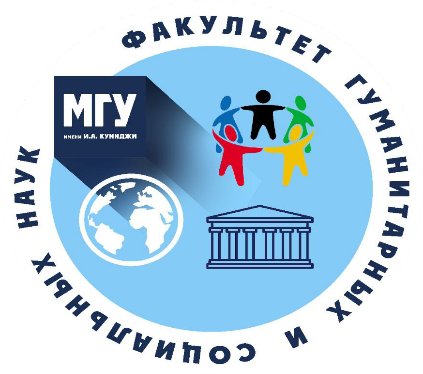 ИНФОРМАЦИОННОЕ ПИСЬМОУважаемые коллеги!Факультет гуманитарных и социальных наук МГУ имени А. И. Куинджи проводит Всероссийскую научно-практическую конференцию «Образ мира в языковом и литературном пространстве».Целью конференции является обсуждение результатов современных научных исследований в области межкультурной коммуникации, переводоведения, дискурсологии, литературоведения, когнитивной лингвистики. Так же данное мероприятие предусматривает обмен опытом решения актуальных проблем филологии, повышение интереса к научному творчеству, привлечение молодых ученых в научно-исследовательский процесс, который всегда сопровождается новыми открытиями, а также помощь в развитии исследовательских навыков и обогащение своей будущей профессии научным мышлением.Дата проведения конференции: 23-24 мая 2024 года.Место проведения: г. Мариуполь, пр. Строителей, 129.Формат участия в конференции: очный и дистанционный.Основная работа конференции будет организована в рамках следующих тематических секций:Проблемы перевода и межкультурной коммуникации.Образ мира в дискурсивных практиках.Образ мира в литературном пространстве.Финансовые условия: публикация тезисов в электронном сборнике бесплатная. Все затраты, связанные с участием в конференции (проезд, проживание, питание), берут на себя участники конференции.Для участия в конференции необходимо в срок до 10 мая 2024 года прислать заявку на участие в конференции и тезисы. Заявки (см. Приложение 1) и тезисы необходимо высылать на адрес электронной почты оргкомитета: in.yaz@mgumariupol.ru, в теме письма указать: «Образ мира в языковом и литературном пространстве». Файлы с заявкой и тезисами должен иметь следующее название: Фамилия_заявка, Фамилия_тезисы. По результатам работы конференции планируется публикация электронного сборника материалов конференции. Автор несет ответственность за научное содержание тезисов и гарантирует оригинальность представляемого материала. Уникальность работы должна быть не менее 60% (проверка на антиплагиат в программе https://www.antiplagiat.ru/).Контактные лица: старший преподаватель Бондаренко Елена Владимировна +7-949-709-01-77e.v.bondarenko@mgumariupol.ruпреподаватель Адамова Анна Александровна+7-949-717-38-49a.adamova@mgumariupol.ruПриложение 1ЗаявкаТРЕБОВАНИЯ К ОФОРМЛЕНИЮ ТЕЗИСОВК рассмотрению принимаются тексты объёмом не более 3 страниц. Язык – русский, английский, немецкий, новогреческий.Параметры страницы: формат – А 4; ориентация – книжная.Параметры форматирования: поля – правое, левое, сверху, снизу – 20 мм.Параметры текста: формат файла – *.doc, *.docх, шрифт – Times New Roman, кегль – 14 пт, абзац-интервал – одинарный (1,0), отступ первой строки – 10 мм.Выравнивание текста по ширине строки, с автоматической расстановкой переносов. Страницы документа не нумеруются.Сноски на использованную литературу концевые – в квадратных скобках, с указанием номера источника в соответствии с приведенным в конце тезисов списком литературы и страниц (например: [2, с. 31–33]). Очередность нумерации сносок – в порядке упоминания в тексте. Применение автоматических постраничных ссылок на литературу не допускается.Порядок оформления текста:УДК в верхнем левом углу.В верхнем правом углу страницы – фамилия и инициалы автора (соавторов) по алфавиту, должность, место работы, город.С отступом 1 строки от сведений об авторе – название тезисов (по центру, жирным шрифтом, заглавными буквами).С отступом 1 строки от заглавия.С отступом 1 строки от текста тезисов – Список литературы оформляется в соответствии с требованиями ГОСТ Р 7.0.80-2023, в порядке цитирования, без повторов. Список литературы должен содержать не более 5-ти источников.ОФОРМЛЕНИЕ ТЕЗИСОВ (14 кегль)УДКСидоров А.В.Старший преподаватель кафедры иностранных языков и межкультурной коммуникации ФГБОУ ВО «МГУ имени А.И. Куинджи»г. Мариуполь, РФНАЗВАНИЕ ТЕЗИСОВ ПОЛНОСТЬЮБЕЗ СОКРАЩЕНИЙ И ПЕРЕНОСОВТекст тезисов [1, c. 23]. Текст тезисов. Текст тезисов.Список литературы (12 кегль)1. Цейтлин С.Н. Семантическая категория посессивности в русском языке и еѐ освоение ребѐнком // Семантические категории в детской речи: сборник. СПб.: Нестор-история, 2007. С. 201–2192. Шубина, А. Р. Термины цифровой коммуникации / А. Р. Шубина. – Текст : непосредственный // Исследования молодых ученых : материалы XXIV Междунар. науч. конф. (г. Казань, октябрь 2021 г.). – Казань : Молодой ученый, 2021. – С. 63-70. – URL: https://moluch.ru/conf/stud/archive/402/16709/ (дата обращения: 18.12.2023).Ф.И.О. (полностью):Место работы и должность:Ученое звание, ученая степень (при наличии):Предполагаемая форма участия (очная/дистанционная):Название доклада:Номер мобильного телефона и адрес электронной почты:Необходимость отправки официального приглашения для участия в конференции: